Психологическая служба МБОУ СОШ №50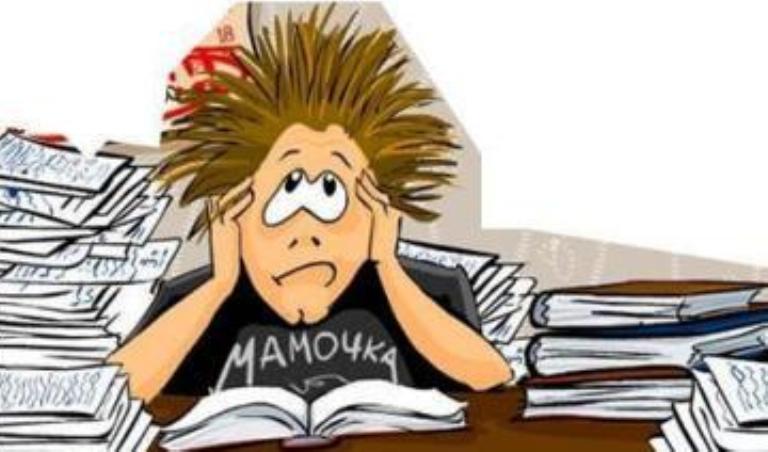 Советы психолога по психологической подготовке к ВПРдля учащихсяГотовься планомерно!Соблюдай режим дня!Питайся правильно!Во время подготовки чередуй занятия и отдых!Накануне проверочной работыС вечера перестань готовиться. Выспись как можно лучше, чтобы встать отдохнувшим, с ощущением своего здоровья, силы, «боевого» настроя.Во время проверочной работыСоблюдай правила поведения на проверочной работе!Слушай, как правильно заполнять бланк!Работай самостоятельно!Используй время полностью!При работе с заданиями:Сосредоточься!Читай задание до конца!Думай только о текущем задании!Начни с легкого!Пропускай!Исключай!Запланируй два круга!Проверь!Не оставляй задание без ответа!Не огорчайся!Как снять стресс перед ВПР?Если до ВПР еще есть время можно выполнить ряд упражнений мозговой гимнастики, которые занимают буквально по 5 минут, но очень помогают снять эмоциональное напряжение и развивают целый ряд психических процессов. Дети с удовольствием их выполняют как на уроках, так и дома.Упражнения для снятия эмоционального напряжения и развитию познавательных процессов1. Перекрёстные движения. Одновременно с правой рукой двигается левая нога, совершаются движения глазами во все стороны.2. Шапка для размышлений. Мягко завернуть уши от верхней точки до мочки 3 раза, петь или говорить (услышать резонирующий звук своего голоса).3. Качание головой. Уронить голову вперёд, позволяя ей медленно качаться из стороны в сторону, при помощи дыхания уходит напряжение. Подбородок вычерчивает изогнутую линию на груди по мере расслабления шеи.4. Качание икр. Взяться за спинку стула впереди себя, выставить вперёд правую ногу и медленно сгибать её в колене. Левая нога остаётся сзади вытянутой. Затем сделать наклон вперёд, выдохнуть и прижать пятку левой ноги к полу. После этого приподнять её, выпрямиться и сделать глубокий вдох. Повторить 3 раза, меняя ноги.5. Свеча. Исходное положение – сидя за партой. Представьте, что перед вами стоит большая свеча. Сделайте глубокий вдох и постарайтесь одним выдохом задуть свечу. А теперь представьте перед собой 5 маленьких свечек. Сделайте глубокий вдох и задуйте эти свечи маленькими порциями выдоха.6. Хлопушки. Хлопок в ладоши, хлопок кулаком правой руки о ладонь левой руки, хлопок в ладоши, хлопок кулаком левой руки о ладонь правой руки, хлопок в ладоши и т. д.7. Ладонь – кулак. На одной  руке ладонь сжата в кулак, на другой ладонь раскрыта. Быстро меняем позиции. 8. "Отрываем" большой палец: сильно трем его пальцами другой руки. У основания большого пальца находится много точек, которые стимулируют мозг.Способы снятия напряжения, негативного влияния стресса:занятия спортом; танцы; йога; рисование; пение и многие другие занятия интересные для человека.Существует только один уголок вселенной, который вы можете улучшать с уверенностью, это вы сами.Верьте в себя и не позволяйте себе лениться и у вас все обязательно получится!!!Школьный телефон доверия: 8(938)-513-96-81Педагог – психолог Закрыльная Евгения Михайловна: 8 (962) -010-11-27 